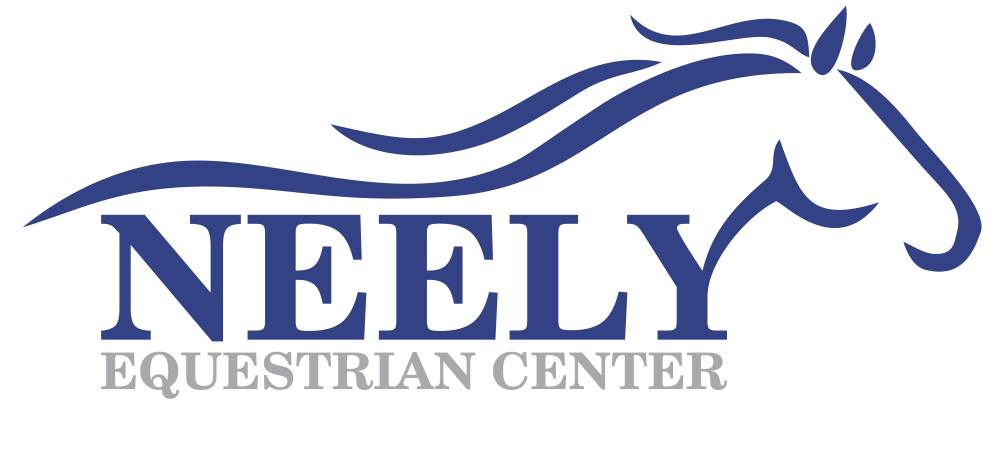 Disclosure and Release of ClaimsI understand that participation in horseback riding and associated activities at Neely Equestrian Center will involve contact with trained and untrained horses and may give rise to a risk of personal injury.I have had prior experience with horses and am aware that:Horses have the propensity to behave in ways which may results in injury, death, loss to riders or other persons in the immediate vicinity;Horses may react in an unpredictable way to sounds, sudden movement, unfamiliar objects, person, or other animas;Riding a horse may give rise to risk of injury from hazards arising from the surface or subsurface of the ground on which the riding activity occurs;While riding a horse, I may be involved in a collision with another horse, another animal, a person, or object;Other participants may fail to maintain control over a horse or fail to act within their abilities, thus causing harm to me or other participants; andOther participants may act in a negligent manner which otherwise may result in harm to me.I agree to observe all safety procedures set forth by Neely Equestrian Center staff, and will wear safety headgear and appropriate footwear when I am participating in horseback riding and its associated activities.In consideration for the opportunity to participate in horseback riding activities and the use of services and facilities made available by Neely Equestrian Center and its employees, I do release and forever discharge for myself and my heirs, executors, administrators, and assigns, Neely Equestrian Center, and its trustees, officers, employees, and agents from all claims, demands, and causes of action for personal injury or any other damage which may arise out of or be in any way related to my participation in this activity._______________________________                 _____________________________                     ________Participant Name                                                        Participant Signature                                              DateIf Participant is under 18 years of age_______________________________                 _____________________________                     ________Participant Name                                                        Participant Signature                                              Date